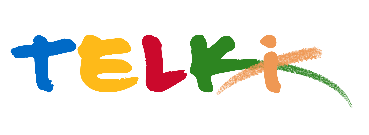 Telki Község Önkormányzata2089 Telki, Petőfi u.1.Telefon: (06) 26 920 801E-mail: hivatal@telki.huwww.telki.huELŐTERJESZTÉS A KÉPVISELŐ-TESTÜLET 2022. október 3.-i rendes ülésére Támogatási kérelem cserkész dzsemborin való részvételhezA napirendet tárgyaló ülés dátuma: 			2022.10.03.A napirendet tárgyaló ülés: 				Pénzügyi Bizottság, Képviselő-testület Az előterjesztést készítette: 				jegyzőElőterjesztő:						Polgármester A napirendet tárgyaló ülés típusa: 			nyílt / zárt A napirendet tárgyaló ülés típusa: 			rendes / rendkívüli A határozat elfogadásához szükséges többség típusát: egyszerű / minősített A szavazás módja: 					nyílt / titkos1.Előzmények, különösen az adott tárgykörben hozott korábbi testületi döntések és azok végrehajtásának állása: 2. Jogszabályi hivatkozások: ---3.Költségkihatások és egyéb szükséges feltételeket, illetve megteremtésük javasolt forrásai:Költségvetési források4. Tényállás bemutatása: Solymosi Balázs cst. a képviselő-testület támogatását kéri a 2023.évben megrendezendő cserkész dzsemborin való részvételhez három telki kötődésű cserkész részére. A résztvevő három cserkész rendezvényen való részvételének költsége 3.000.000.- Ft, mely költséghez kéri a képviselő-testület támogatását.Az összeg nagyságára tekintettel akár két részben 2022.év és 2023.évre leosztva is megfizethető a támogatás.Telki, 2022. szeptember 29.												Deltai Károly								 			polgármester	Határozati javaslatTelki község Önkormányzat képviselő-testülete/2022. (X.    ) számú Önkormányzati határozataTámogatási kérelem cserkész dzsemborin való részvételhezTelki község Önkormányzat képviselő-testülete úgy határoz, hogy támogatja a Magyar Cserkészszövetség támogatási kérelmét, melyben három telki cserkésznek a 2023.évi dzsemborin való részvételéhez kért anyagi támogatást.A támogatás mértékét ………. Ft-ban határozza meg, melyek adományozási szerződés keretében a Magyar Cserkészszövetség támogatása formájában biztosít.Felelős: PolgármesterHatáridő: azonnal                        